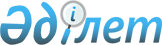 О снятии ограничительных мероприятийРешение акима села Майоровка Нуринского района Карагандинской области от 16 января 2018 года № 1. Зарегистрировано Департаментом юстиции Карагандинской области 1 февраля 2018 года № 4598
      В соответствии со статьей 35 Закона Республики Казахстан от 23 января 2001 года "О местном государственном управлении и самоуправлении в Республике Казахстан", с подпунктом 8) статьи 10-1 Закона Республики Казахстан от 10 июля 2002 года "О ветеринарии", аким села Майоровка РЕШИЛ:
      1. В связи с проведением комплекса ветеринарно - санитарных мероприятий по ликвидации бруцеллеза среди крупного рогатого скота снять ограничительные мероприятия с территории села Майоровка.
      2. Признать утратившим силу решение акима села Майоровка от 12 июня 2017 года № 1 "Об установлении ограничительных мероприятий на территории села Майоровка" (зарегистрировано в Реестре государственной регистрации нормативных правовых актов за № 4282, опубликовано в районной газете "Нұра" от 17 июня 2017 года № 24 (5521), в Эталонном контрольном банке нормативных правовых актов Республики Казахстан в электронном виде от 23 июня 2017 года).
      3. Контроль за исполнением настоящего решения оставляю за собой.
      4. Настоящее решение вводится в действие со дня его первого официального опубликования.
					© 2012. РГП на ПХВ «Институт законодательства и правовой информации Республики Казахстан» Министерства юстиции Республики Казахстан
				
      Аким села

М. Бастенов
